Personal InformationProfessional DetailsOther Applicant Details Present or most recent employment details Additional Employment Details Qualifications Professional Membership Supporting information Disclosure of Criminal BackgroundEarly or ill health retirement/Voluntary redundancy Disability ReferencesCurrent or most recent employer Second reference Monitoring Equality and Diversity Gender Ethnic originReligion/BeliefSexual Orientation GDPRDeclaration Your application form should be returned to: vacancies@stbedeceprimarymat.org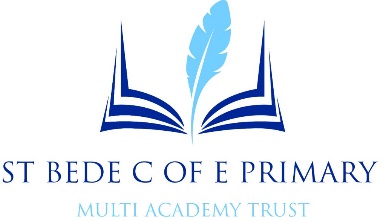 Title: Surname:Forename(s):Previous name(s):Date of birth:Address:Postcode:Contact number: Email address:National Insurance Number: Qualified to work in the UK:Date of Achieving QTS:QTS certificate number:Teacher Reference Number: Are you a member of the Teachers’ PensionYes No Are you related to a member of staff employed by St Bede’s Multi Academy Trust:Yes 	 No If yes, please provide details:Name:Relationship to you:Position:Are you currently or have been previously employed by St Bede’s Multi Academy Trust: Yes No If yes, please provide details: Date from: Date to:Reason for leaving: Name of employer: Address:Postcode: Date of appointment: Job Title:Salary/Wage:Date of leaving (if applicable):Reasons for leaving (if applicable): Period of notice:Brief summary of main duties:Do you have any employment which will continue if you are appointed?YesNo Previous Employment Details If there are any periods of time that have not been accounted for, for instance, periods of travel, unemployment or time taken out of paid employment due to caring responsibilities please give details of them here with dates. The information provided must provide a complete chronology since leaving full time education.Previous Employment Details If there are any periods of time that have not been accounted for, for instance, periods of travel, unemployment or time taken out of paid employment due to caring responsibilities please give details of them here with dates. The information provided must provide a complete chronology since leaving full time education.Please give details of qualifications that you have gained or are currently working towards, which are relevant to the job for which you are applying.Training Please list any course(s) which you have attended which are relevant to the job for which you are applying.Date from/toType of MembershipProfessionalIn this section of the application form please demonstrate your suitability for the job. Read through the advertisement and Job Description to get a clear view of what of what the job involves. The person specification describes the necessary skills, experience and qualifications we are looking for. Please give examples of any relevant ability, experience or qualifications. This may be from your current or previous job, from the community or Voluntary work, or from skills transferrable from other life experience Ensure that the information you provide is well organised and relevant It should show to that extent you have gained the skills and experience necessary for the postGive specific examples of the work you have been involved in, how you went about it and the outcome Always remember to specify your responsibilities rather than those of your section or departmentINFORMATION REQUESTED UNDER THE REHABILITATION OF OFFENDERS ACT 1974 (Expectations) ORDERS 1975.Normally under the above act, some criminal convictions do not have to be disclosed after a period of time when they become ‘spent’. This does NOT apply to posts which are involved with vulnerable groups (e.g. children, elderly people etc.) Due to the nature of the work for which you are applying for, this post is made except from these rules by the above order. This means that you MUST answer the following questions about current and ALL previous criminal convictions. Any information will be treated with the strictest confidence and will be considered only in relation to this application. Disclosure of a criminal record will not exclude you from the appointment unless the Trust considers that the conviction renders you unsuitable. Failure to disclose this information could lead to your application being rejected, or if you were appointed, to dismissal if it is subsequently learnt that you have a criminal conviction. If you are ultimately offered the position, we will carry out a DBS independent check.I can confirm that the information given above is correct and I understand that failure to disclose any convictions may lead to dismissalSigned:                                                                                                      Date:Have you been granted early or ill health retirement or voluntary redundancy from any other employerIf yes, did you receive any enhancements?If yes, please give the name of the employer This Disability Discrimination Act defines a disabled person as someone with a physical or mental impairment which has a substantial and long term adverse effect on his or her ability to carry out normal day to day activities.Please provide the names and contact details of tat least two referees who can comment on your suitability for this position. One should be your current or most recent employer. If you are not currently working with Children but have done so in the past the second referee should be the employer by whom you were most recently employed in work with children. References will not be accepted from relatives, or a person who only known you as a friend.Referee name:Job title:Organisation Address:Postcode:Contact number: Email address:In what capacity did you know the referee?Are you related to, or the partner of this referee?Can this referee be contacted prior to interview Referee name:Job title:Organisation Address:Postcode:Contact number: Email address:In what capacity did you know the referee?Are you related to, or the partner of this referee?Can this referee be contacted prior to interview Male                    Female Is your gender identity the same as the gender you were assigned at birth? White British Irish Traveler or Irish HeritageGypsy/RomaPolish Other White European Other White Mixed  White Black CaribbeanWhite and Black African White and Indian White PakistaniWhite BangladeshiOther Mixed Asian and Asian British Indian PakistaniBangladeshi KashmiriOther Asian Black or Black British CaribbeanAfrican British Somali Other Black Chinese Other Ethnic Groups Unknown BuddhistChristian MuslimOther Hindu JewishSikhNo Religion BisexualGay manGay women/Lesbian Heterosexual/Straight Other Prefer not to say All information contained in this form will be treated as strictly confidential, when used for recruitment purposes only. However, the authority is under a duty to protect public funds it administers and to this end may use this information you have provided on this form within its authority for prevention and deception of fraud. It may also share this information with other bodies administering public funds for this purpose. Supplying information, you will also be indicating your consent to the information being processed for all employment purposes as defined in the Data Protection Act 1998, and any verification checks which may be made. It will be copied for use during the recruitment process. Once the recruitment process is completed, the data will be stored for a maximum of six months then destroyed. If you are a successful candidate your application form will be used as part of your personnel record St Bede’s Multi Academy Trust is committed to safeguarding and promoting the welfare of the children and young people and expects all staff and volunteers to share this commitment I confirm that I am not subject to any immigration controls or restrictions, which prohibit my working in the UK.I confirm that the information supplied by me in this application is complete and correct o the best of my knowledge.I understand that any false information, any relevant omission or misleading statements may disqualify me from employment or result in my dismissal.Please note that 6 month probationary period applied to all new entrants to the Trust regardless of previous service.Signed:                                                                                            Date: